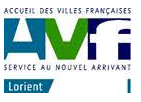   				                                                 Lorient le 5 Mars 2023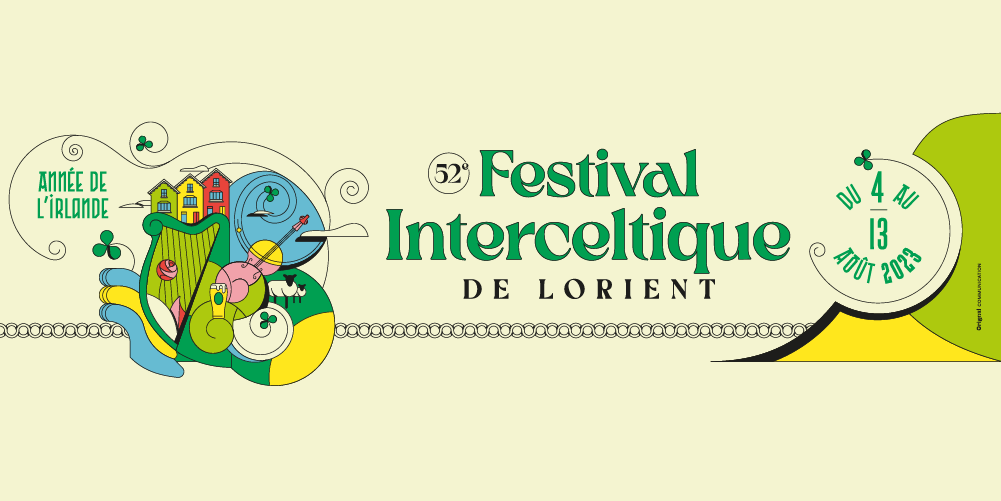 *Chers Amis,Nous avons la chance d’avoir tous les ans à Lorient un événement mondialement connu : le FESTIVAL INTERCELTIQUE.Ce grand rassemblement des nations celtes aura lieu cette année du 4 au 13 Aout et mettra à l’honneur l’Irlande.Les AVF de Bretagne ont renoué leur partenariat avec cette très belle manifestation et nous vous proposons de bénéficier de tarifs de groupes pour deux programmes le Dimanche 6 et un programme le Jeudi 10 Août (voir programmes en pièce jointe).Peuvent en profiter tous les adhérents que ce soit pour eux-mêmes mais également pour les membres de leurs familles ou pour leurs amis venus de loin partager ces moments festifs et uniques.Notre AVF se prépare à accueillir des groupes AVF bretons ou d’autres régions qui se déplaceraient à Lorient à l’occasion de cette très belle fête.Le programme complet des 10 jours de festival est consultable sur :                                            www.festival-interceltique.bzhParlez-en autour de vous – venez-vous renseigner à l’accueil et surtout réservez vos billets avant le 31 mai en vous inscrivant (avec le règlement établi au prorata du nombre de personnes à enregistrer) auprès de nos accueillantes. Notre AVF se chargera de transmettre votre inscription au Service groupes du FIL.Souhaitant que ce message retienne toute votre attention, nous vous adressons toutes nos amitiés.Geneviève Bujon                                                                Présidente AVF Lorient